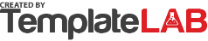 RISK SEVERITY MATRIXRISK SEVERITY MATRIXRISK SEVERITY MATRIXRISK SEVERITY MATRIXRISK SEVERITY MATRIXRISK SEVERITY MATRIXRISK SEVERITY MATRIXPROBABILITYPROBABILITYPROBABILITYPROBABILITYPROBABILITYIMPACTIMPACTRAREUNLIKELYMODERATELIKELYALMOST CERTAINEXTREMEEXTREMEMAJORMAJORMODERATEMODERATEMONORMONORINSIGNIFICANTINSIGNIFICANTRISK SEVERITY:RISK SEVERITY:LOW:This risk level is considered acceptable and requires no further action.This risk level is considered acceptable and requires no further action.This risk level is considered acceptable and requires no further action.This risk level is considered acceptable and requires no further action.This risk level is considered acceptable and requires no further action.MODERATE:In some cases, this risk level can be tolerable, but actions are recommended, as well as periodic review.In some cases, this risk level can be tolerable, but actions are recommended, as well as periodic review.In some cases, this risk level can be tolerable, but actions are recommended, as well as periodic review.In some cases, this risk level can be tolerable, but actions are recommended, as well as periodic review.In some cases, this risk level can be tolerable, but actions are recommended, as well as periodic review.HIGH:Further action is required to reduce the risk level. Risk needs to be reviewed continuously.Further action is required to reduce the risk level. Risk needs to be reviewed continuously.Further action is required to reduce the risk level. Risk needs to be reviewed continuously.Further action is required to reduce the risk level. Risk needs to be reviewed continuously.Further action is required to reduce the risk level. Risk needs to be reviewed continuously.CRITICAL:Unacceptable level of risk. Immediate action is needed to reduce the risk level.Unacceptable level of risk. Immediate action is needed to reduce the risk level.Unacceptable level of risk. Immediate action is needed to reduce the risk level.Unacceptable level of risk. Immediate action is needed to reduce the risk level.Unacceptable level of risk. Immediate action is needed to reduce the risk level.EXTREME:Unacceptable level of risk that requires urgent reaction with engaging all possible resources needed.Unacceptable level of risk that requires urgent reaction with engaging all possible resources needed.Unacceptable level of risk that requires urgent reaction with engaging all possible resources needed.Unacceptable level of risk that requires urgent reaction with engaging all possible resources needed.Unacceptable level of risk that requires urgent reaction with engaging all possible resources needed.© TemplateLab.com© TemplateLab.com© TemplateLab.com